ПАМЯТКА о порядке и сроках представления сведений о своих доходах, расходах, об имуществе и обязательствах имущественного характера, а также о доходах, расходах, об имуществе и обязательствах имущественного характера своих супруги (супруга) и несовершеннолетних детей для ГЛАВ МЕСТНЫХ АДМИНИСТРАЦИЙ, а также для ЛИЦ, ЗАМЕЩАЮЩИХ МУНИЦИПАЛЬНЫЕ ДОЛЖНОСТИ (главы муниципальных образований, заместители председателя и депутаты представительных органов местного самоуправления, председатели контрольно-счетных органов муниципального образования)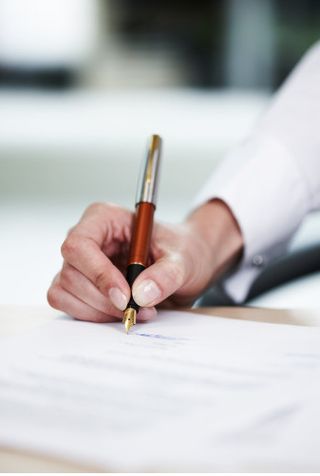 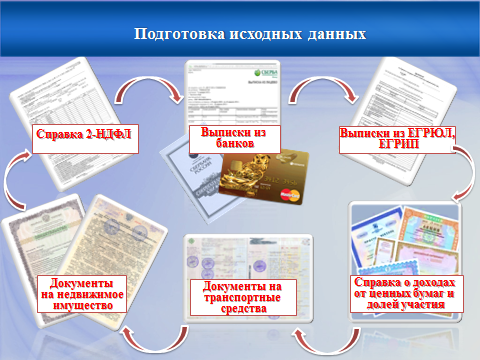 Особенности заполнения формы справки с использованием СПООбращаем внимание, что в СПО «Справки БК» доступно краткое руководство по использованию программы.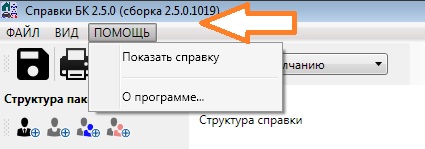 При заполнении титульных листов форм справок о доходах и расходах с использованием СПО «Справки БК» необходимо руководствоваться следующим:1. В графе «Куда подается справка» выбрать – «Иное подразделение» и указать «Губернатору Мурманской области».2. В графе «В связи с чем подается справка» выбрать – «В рамках декларационной компании».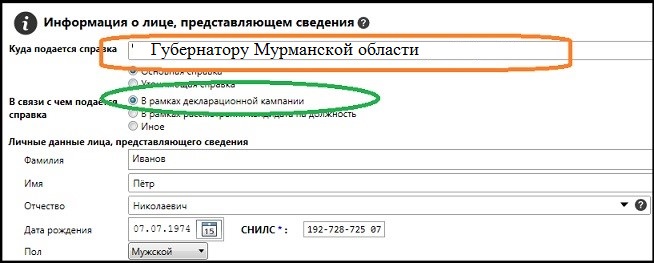 3. Ф.И.О. декларанта и членов его семьи, данные документов, удостоверяющих их личность, должны указываться в строгом соответствии с записями в паспорте (свидетельстве о рождении).4. Главы муниципальных образований в графе «Наименование организации» указывают наименование муниципального образования.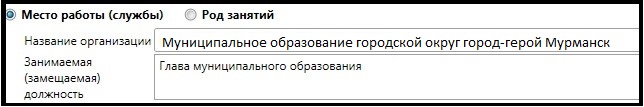 4.1. Главы администраций муниципальных образований в графе «Наименование организации» указывают наименование администрации муниципального образования.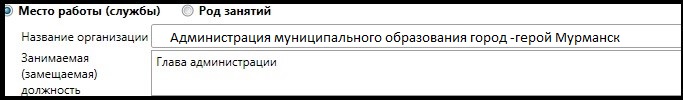 4.2. Лица, замещающие должности в представительных органах МО (заместителей председателя, депутаты), в графе «Наименование организации» указывают Совет депутатов муниципального образования.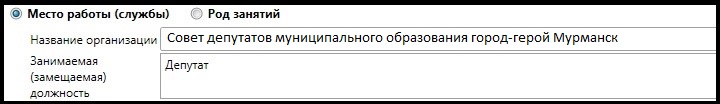 4.3. Лица, замещающие должности в контрольно-счетных органах муниципальных образований, указывают наименование контрольно-счетного органа.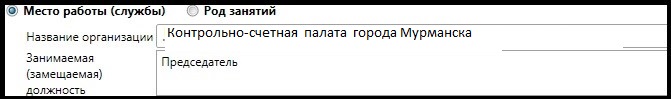 5. При заполнении в отношении себя графы «Занимаемая (замещаемая) должность» указывается должность, замещаемая декларантом на дату представления сведений о доходах и расходах.6. При этом просим обратить внимание на следующие особенности заполнения деклараций в СПО «Справки БК»:6.1. При отсутствии оснований для заполнения раздела 2 «Сведения о расходах» необходимо проставить отметку в одноименном окне раздела 2.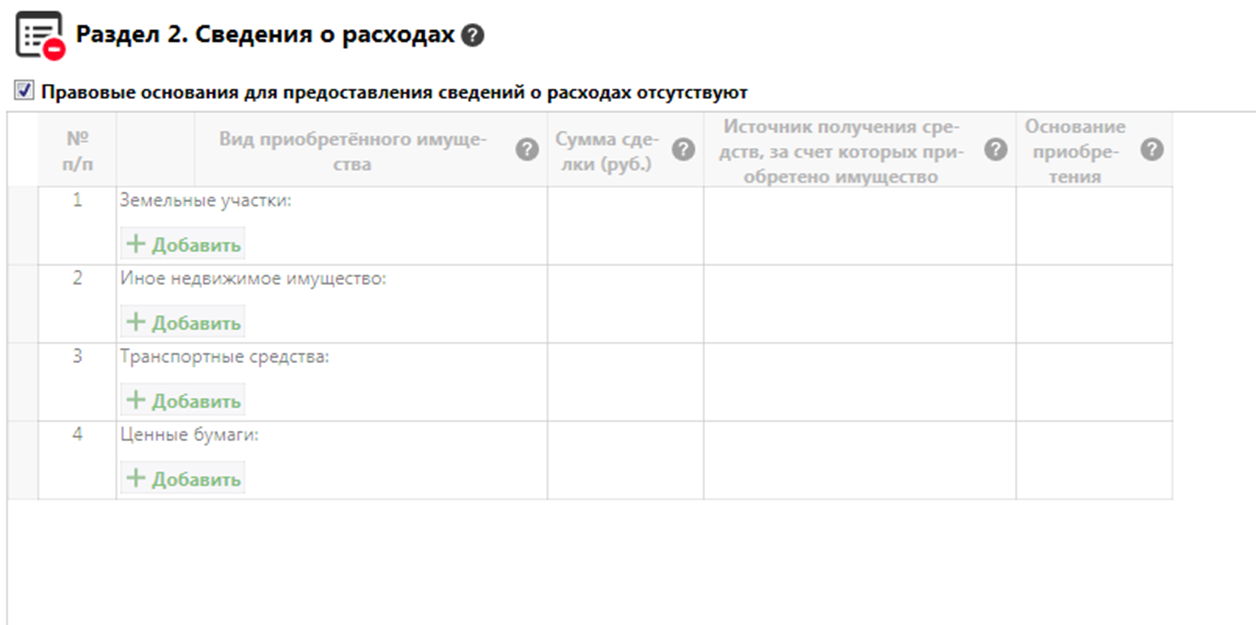 6.2. В графе «Основание приобретения и источник средств» раздела 3.1 «Недвижимое имущество» обязанность сообщать информацию об источнике средств, за счет которых приобретено недвижимое имущество, распространяется только в отношении имущества, находящегося исключительно за пределами территории Российской Федерации, и только на лиц, указанных в части 1 статьи 2 Федерального закона от 07.05.2013  № 79-ФЗ «О запрете отдельным категориям лиц открывать и иметь счета (вклады), хранить наличные денежные средства и ценности в иностранных банках, расположенных за пределами территории Российской Федерации».В случае нахождения недвижимого имущества на территории Российской Федерации указывается информация о наименовании и реквизитах документа, являющегося основанием для приобретения права собственности (например, договор купли-продажи, свидетельство о праве на наследства, решение суда и др.), а также реквизиты свидетельства о государственной регистрации права собственности на недвижимое имущество (при наличии) и (или) регистрационный номер записи в Едином государственном реестре недвижимости. Информация об источнике средств, за счет которых приобретено имущество, в графе «Основание приобретения и источник средств» в данном случае не заполняется.Пример правильного указания: Свидетельство о государственной регистрации права 51 НДN 776723 от 17 марта 2010 г.; Запись в ЕГРН № 77:02:0014017:1994-72/004/2021-2 от 27 марта 2021 г.; договор купли-продажи от 19 февраля 2021 г.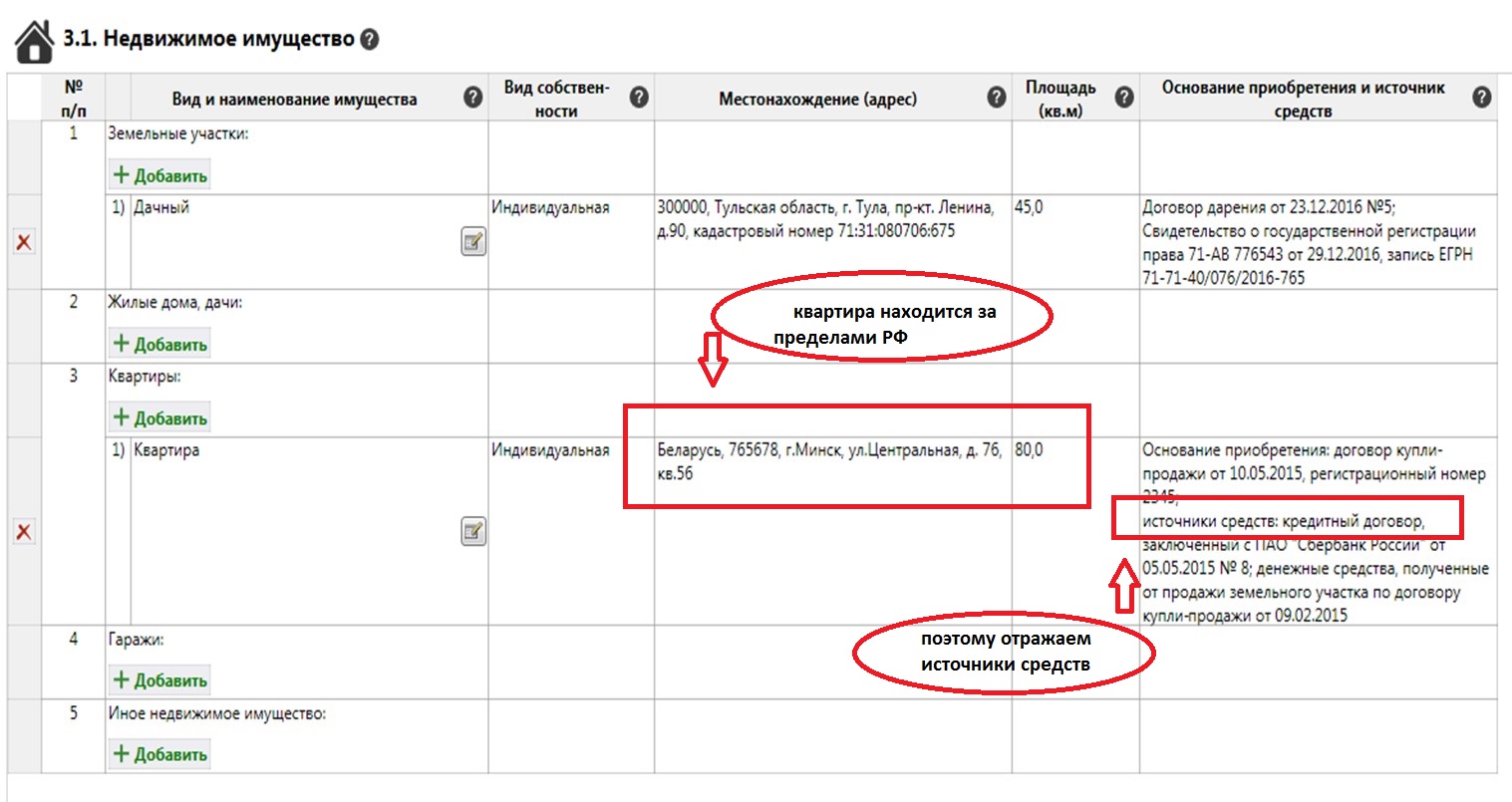 6.3. При заполнении раздела 3.2 «Транспортные средства» в графе «Место регистрации» указывается наименование органа внутренних дел, осуществившего регистрационный учет транспортного средства, например, МРЭО ГИБДД УМВД России по Мурманской области. Указанные данные заполняются согласно паспорту транспортного средства.В случае отсутствия регистрации допускается указать «Отсутствует». 6.4. 	Помощь в заполнении справки о доходах может оказать сервис «Личный кабинет налогоплательщика», где содержатся сведения о доходах, в том числе выплатах, полученных в связи с временной нетрудоспособностью.  Вход в «Личный кабинет налогоплательщика для физических лиц» https://lkfl2.nalog.ru/ возможно осуществить путем ввода логина и пароля на Едином портале государственных и муниципальных услуг (при наличии имеющейся подтвержденной учетной записи Единой системы идентификации и аутентификации (ЕСИА). Во вкладке «Мои доходы» содержатся справки по форме 2-НДФЛ.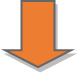 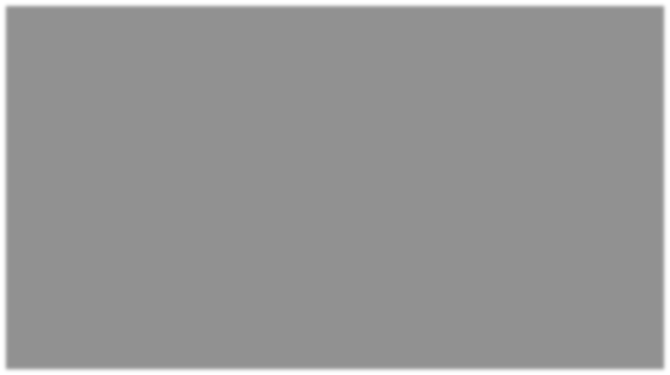 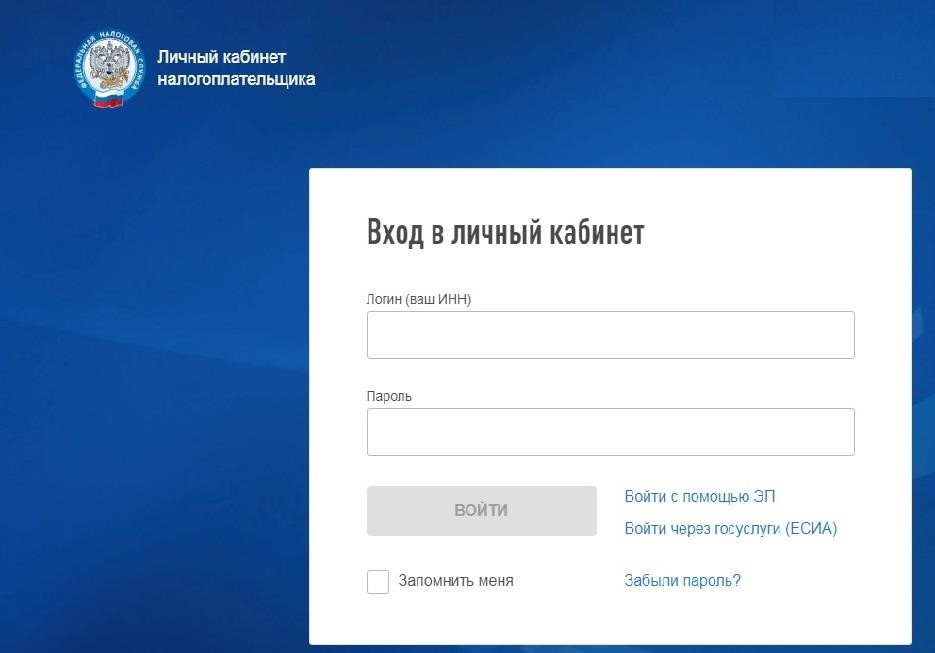 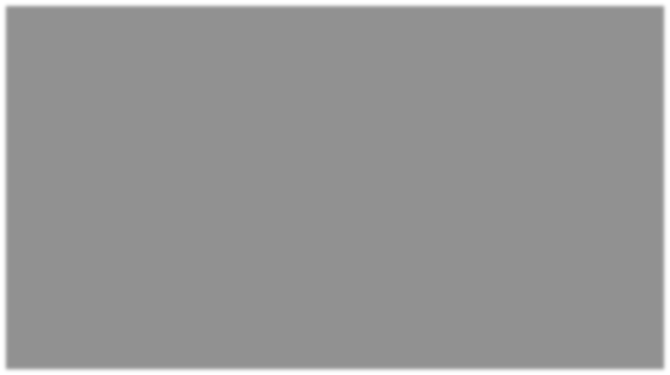 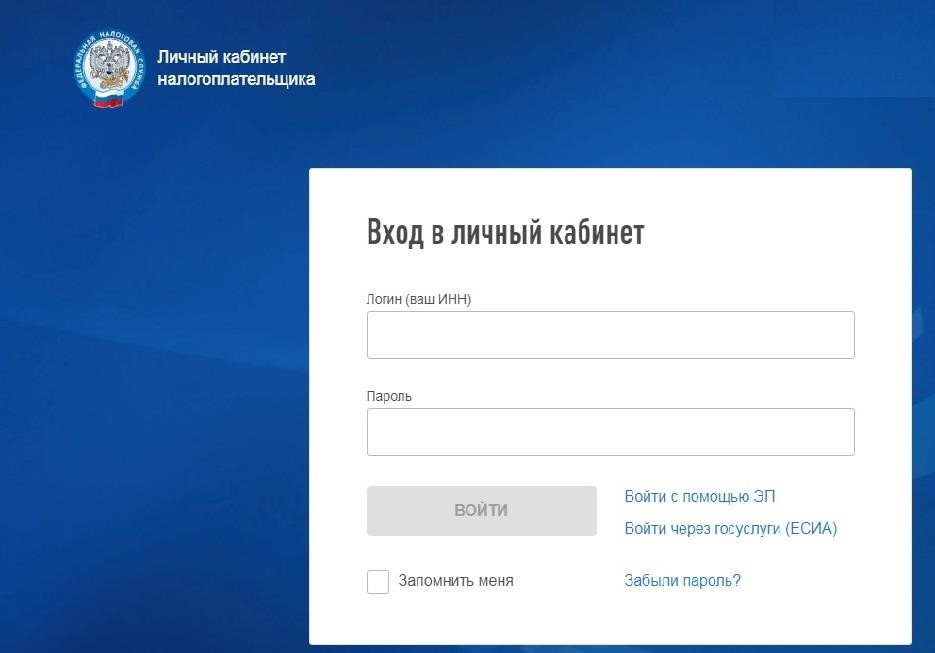 6.5. Информацию о назначенных мерах социальной поддержки можно получить в виде единой выписки. Теперь сведения об установленных пенсиях, пособиях, социальных выплатах, компенсациях, субсидиях и иных выплатах можно получить на портале Госуслуг: www.gosuslugi.ru/400185/1/form.6.6.	Сведения о счетах в банках, о ценных бумагах (банка), об имеющихся финансовых обязательствах рекомендуется запрашивать по единой форме, утвержденной Указанием Банка России от 27.05.2021 № 5798-У. Для получения детальной информации по каждому конкретному счету потребуется обратиться с запросом в соответствующий банк, однако перечень всех открытых счетов уже есть в личном кабинете налогоплательщика.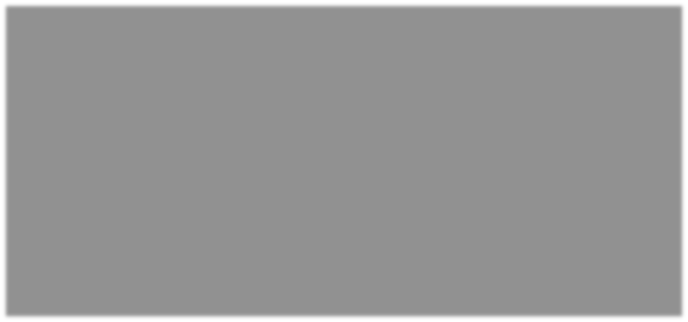 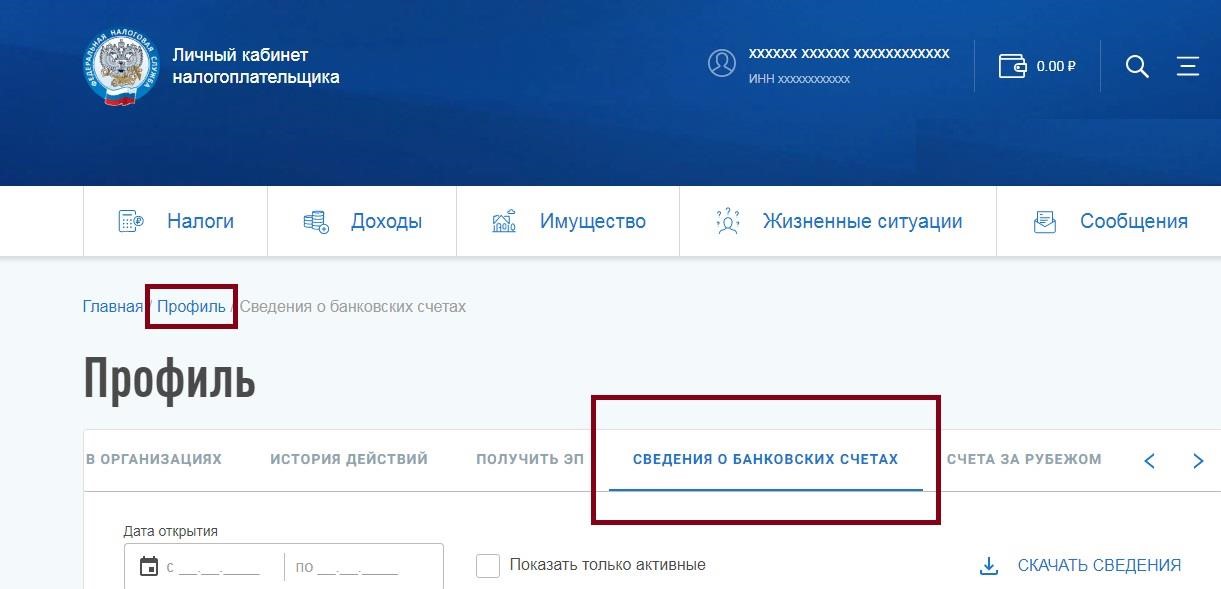 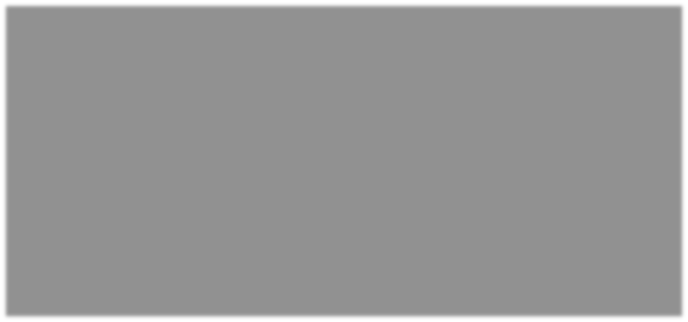 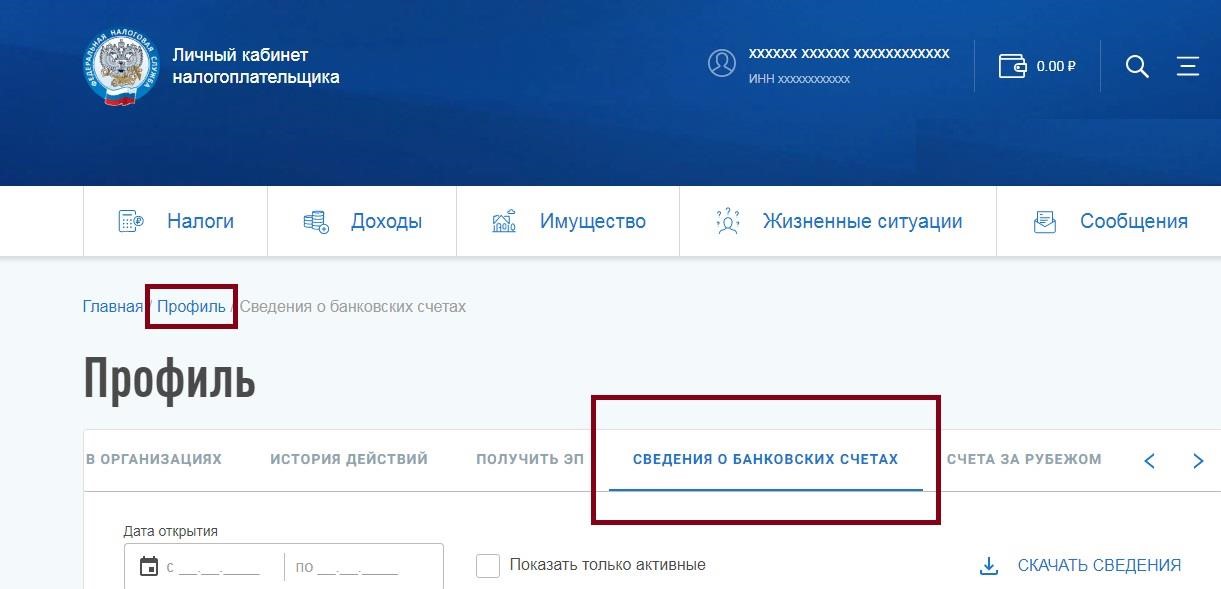 7. Для печати справок должен использоваться принтер, обеспечивающий качественную печать (не допускаются дефекты печати в виде полос, пятен, а также наличие подписи и пометок на линейных и двумерных штрих-кодах).8. Печать справок о доходах после их заполнения осуществляется в формате – 2 страницы на 1 листе.Приложение № 1 к письмуПриложение № 1 к письму                        от №1 этап.   Подготовка исходных данныхПолучить самому и супруге (супругу):Получить самому и супруге (супругу):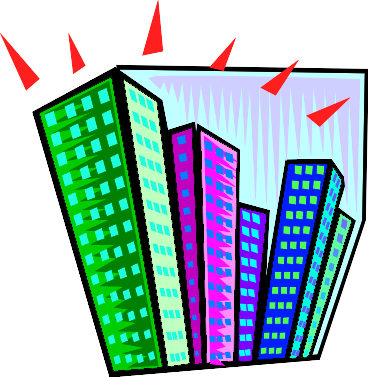 в финансовом подразделении (бухгалтерии) органа местного самоуправления, организации, в которой работает, супруге (у) – в финансовом подразделении организации, в которой она (он) работает, справку о доходах физического лица за отчетный период (Форма № 2-НДФЛ)в финансовыхподразделениях (бухгалтериях) других учреждений (при условии получения дохода от иной оплачиваемой деятельности) справку о доходах формы № 2-НДФЛ за отчётный период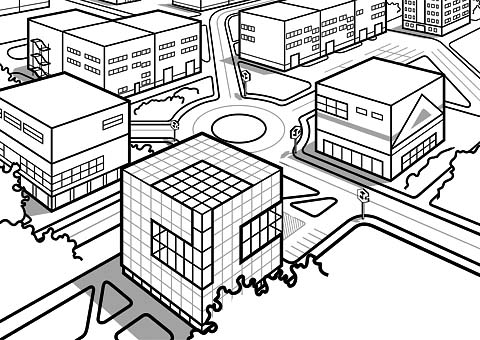 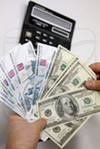 в банках и иных кредитныхорганизациях – справку о доходах от вкладов, выписки с лицевых счетов  банковских карт, сберегательных книжек (при наличии), справку о срочных обязательствах финансового характера (о сумме по договору и остатке на 31 декабря) и др.  за отчётный периодв финансовых органах (бухгалтериях) коммерческих организаций –справку о доходах от ценныхбумаг и долей участия (при наличии) за отчётный период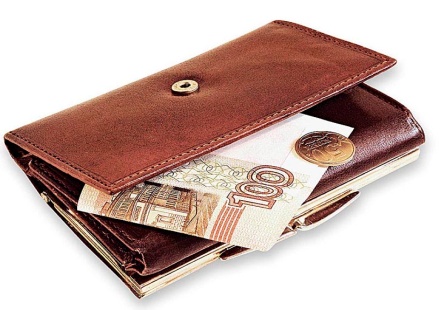 2 этап.   Проверка исходных данных2 этап.   Проверка исходных данныхПроверить наличие и достоверностьдокументов о собственности на движимое 
и недвижимое имущество, сведений обобязательствах имущественногохарактера Проверить наличие и достоверностьдокументов о собственности на движимое 
и недвижимое имущество, сведений обобязательствах имущественногохарактера Проверить наличие и достоверностьдокументов о собственности на движимое 
и недвижимое имущество, сведений обобязательствах имущественногохарактера Проверить наличие и достоверностьдокументов о собственности на движимое 
и недвижимое имущество, сведений обобязательствах имущественногохарактера 3 этап.   Заполнение форм справок и представление сведенийЗаполнение форм справок, по которым представляются сведения о доходах 
и расходах на себя, супругу (супруга), несовершеннолетних детей, в соответствии приложением № 1 к Закону Мурманской области от 16.10.2007 № 898-01-ЗМО «Порядок представления сведений о доходах, расходах, об имуществе и обязательствах имущественного характера лицами, замещающими муниципальные должности, должность главы местной администрации,
 лицами, претендующими на замещение этих должностей»осуществляется с использованием специального программного обеспечения «Справки БК».Необходимо в обязательном порядке скачать и установить обновленную версию СПО «Справки БК» (версия 2.5.2), предназначенного для заполнения формы Справки, которая размещена на следующих интернет-ресурсах:– на официальном сайте Президента Российской Федерации (http://www.kremlin.ru/structure/additional/12);– на официальном сайте Управления по реализации антикоррупционной политики Мурманской области в информационно-телекоммуникационной сети «Интернет» (https://anticorrmo.gov-murman.ru/activities/metod_materials/metod_rek/employee/income/)Обращаем внимание, что в СПО «Справки БК» доступно краткое руководство по использованию программы. 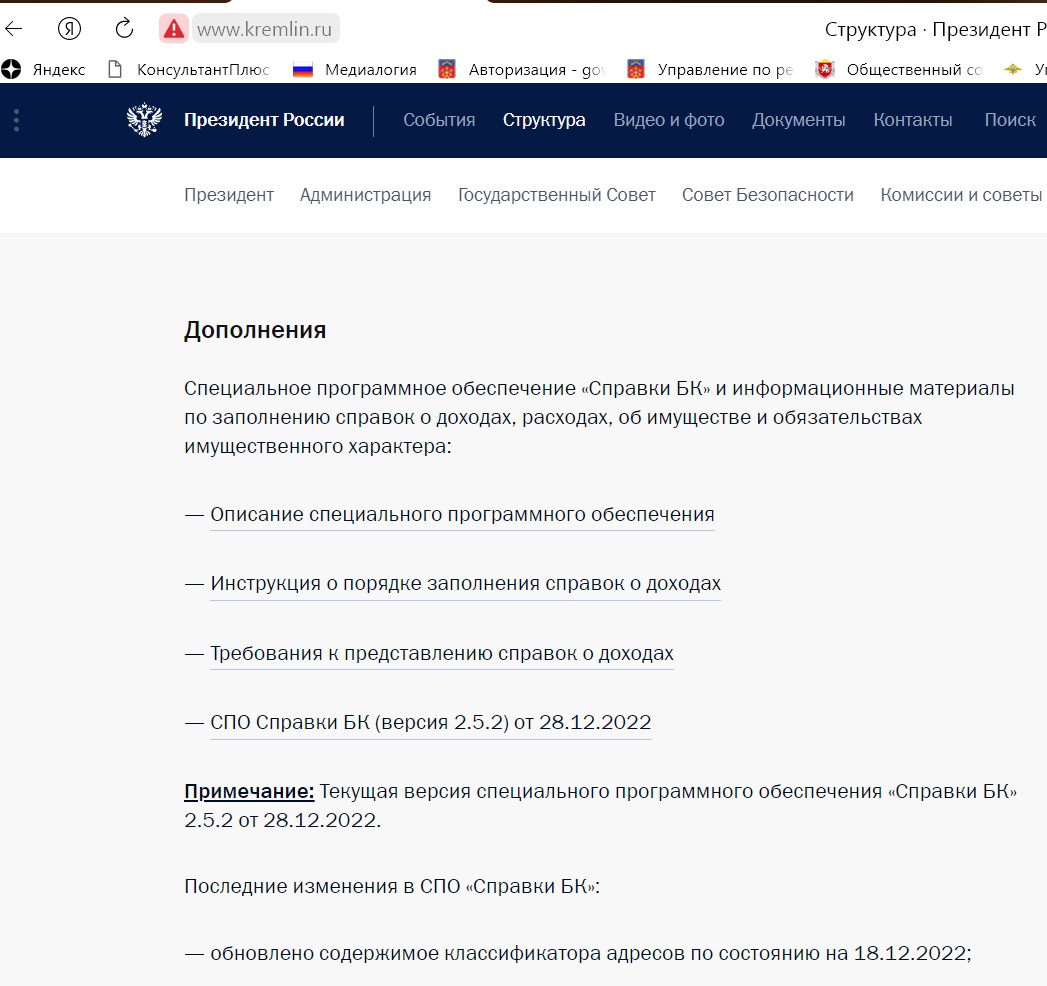 В установленные сроки (ежегодно, не позднее 30 апреля года, следующего за отчетным) предоставить распечатанные справки о доходах и расходах в Управление по реализации антикоррупционной политики Мурманской области).При обнаружении в представленных сведениях о доходах неполного (неточного) отражения каких-либо сведений либо ошибок в месячный срок ( после окончания декларационной кампании) представить уточнённые сведения.